轉化學校(六) 謹慎輕鬆做釋放報名表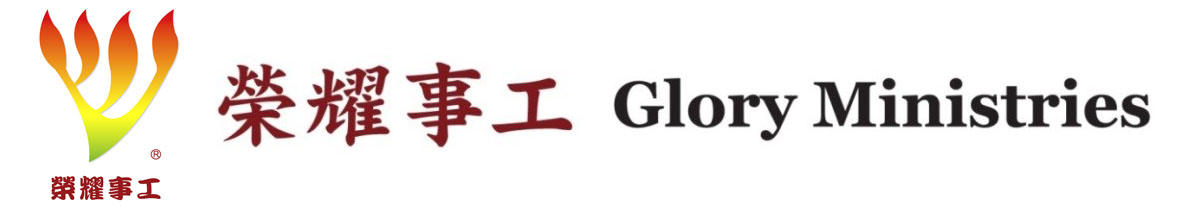 【課程時間】8/19 週五 19:00-21:30 (台灣時間 GMT+8)8/20 週六 09:30-12:00  14:30-17:008/21 週日 09:30-12:00  14:30-17:00【收取學員人數】 約25人  (錄取以報名完成先後順序為準)【報名資格】1.重生受洗基督徒（不會說方言者，請於報名時註明）2.完成先修信息  劉代華博士主講  神兒子興起的國度時代（一）（二）【 費  用 】ATM轉帳 台幣 5,000元  (線上刷卡 台幣5,150元)   【報名程序】1.提交完整線上報名表或電郵將word檔報名表(以上皆含完整案例)  2.滿足以上【報名資格】3.確實閱讀並簽寫 [版權維護同意書] 並回傳（若已填寫過則不必再重複填寫）4.確實閱讀以下【課程注意事項】5.等候同工通知（約 1-2 個工作天）確定您已完成上述內容，6.接受繳費通知後再進行繳費。7.收到報名完成通知 則報名完成【報名信箱及相關聯絡事項】電郵：gm27468091@gmail.com  /  Line ID：@god5499t    【課程注意事項】1.課程使用 zoom app 線上聚會，僅限本次報名完成者參加，請自行下載免費 app.zoom，以報名時的真實姓名登入 zoom，需全程打開您的鏡頭，讓同工可以辨認您，否則就會被立即停止參與。2.名額有限，請儘速報名。錄取以報名完成先後順序為準。3.須全程參與，若缺課或課程開始遲到15分鐘後，則不能入場，也不退費。4.所有學員在課程期間禁止任何影音錄製(包含錄音、錄影、拍照..等。)5.本課程目的是在幫助：(1)已經從事這方面服事的弟兄姊妹們，有更大的突破及果效 (2)曾有被釋放經驗但仍有相關困擾，想學習為自己做釋放者。            *請注意: a.這是一個學校，不是專門幫你作醫治釋放的特會。                    b.任何精神疾病者，不適合參加。6.此為一訓練課程，除非個人有自殺或他殺傾向，所有討論個案內容皆需保密。7.違反課程規定被禁止參與，學校不退費。8.每位個人報名，切勿多人同時上課或旁聽，不僅對學校及其他學員不尊重，也是偷盜的罪9.未照報名程序要求退款，需扣除行政處理費(報名費50%及信用卡手續費。)             報名完成則不退費。轉化學校(六) 謹慎輕鬆做釋放報名表請填寫以下每一個項目姓    名： 	               頭銜(牧師、傳道、博士…)：	        性    別：□男   □女      電子郵件：                                  （這是我們與您主要聯絡方式）手機號碼：                                         住家電話：                                         詳細地址：                                                                Line ID/what's App ID：                               □我已讀完報名表第一頁內容【課程注意事項】□ 我已受洗       □ 我未受洗      □ 我會說方言     □ 否，但我希望得著    □ 否，我不要說方言學習記錄我曾  購買MP3CD (eAudio下載) 聽完「神兒子興起的國度時代」      没有我已在  Youtube 榮耀時刻看完「神兒子興起的國度時代(一)及(二)」  没有□我已確實閱讀並簽寫[版權維護同意書] （已填寫過的學員不用再填） 付款方式(請等候同工通知確認，再行繳費)線上刷卡    ATM轉帳    Zoom APP 操作訓練 □我會使用 Zoom APP□我不熟悉 Zoom APP，要參加 zoom 操作訓練(大約20分鐘)轉化學校(六) 謹慎輕鬆做釋放報名表課程中要討論的完整案例：(若多於一個案例，請自行重複以下項目，寫在下一頁)簽名：                       日期：                 轉化學校(六) 謹慎輕鬆做釋放報名表課程中要討論的完整案例：(若多於一個案例，請自行重複以下項目，寫在下一頁)簽名：                       日期：                 轉化學校(六) 謹慎輕鬆做釋放報名表課程中要討論的完整案例：(若多於一個案例，請自行重複以下項目，寫在下一頁)簽名：                       日期：                 釋放服事的地點：______________服事單位：___________________(教會、小組…..)2.被服事者性別：男    女       年齡：              歳我是：服事者    被服事者    這是我自己的訴求（以下是訴求未被服事過）3.服事內容(儘量詳細敘述需要釋放的原因，若只填寫婚姻、健康…太過籠統則不會通過)4.服事的困難所在（儘量詳細敘述遭遇到什麼困難，太籠統的單詞將無法通過）釋放服事的地點：______________服事單位：___________________(教會、小組…..)2.被服事者性別：男    女       年齡：              歳我是：服事者    被服事者    這是我自己的訴求（以下是訴求未被服事過）3.服事內容(儘量詳細敘述需要釋放的原因，若只填寫婚姻、健康、太過籠統則不會通過)4.服事的困難所在（儘量詳細敘述遭遇到什麼困難，太籠統的單詞將無法通過）釋放服事的地點：______________服事單位：___________________(教會、小組…..)2.被服事者性別：男    女       年齡：              歳我是：服事者    被服事者    這是我自己的訴求（以下是訴求未被服事過）3.服事內容(儘量詳細敘述需要釋放的原因，若只填寫婚姻、健康、太過籠統則不會通過)4.服事的困難所在（儘量詳細敘述遭遇到什麼困難，太籠統的單詞將無法通過）